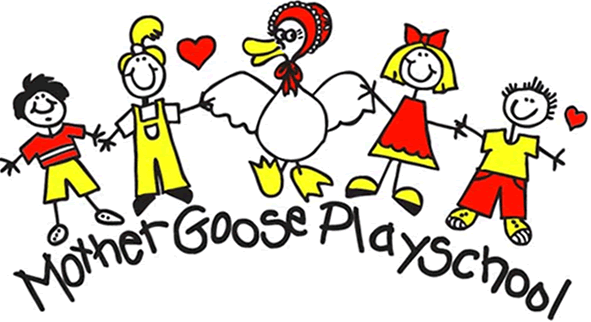 REGISTRATION FORM – 4 Year Old ProgramSeptember – June School TermHow did you hear about Mother Goose Playschool?  ____________________________________________REGULATION 29:PORTABLE EMERGENCY INFORMATION RECORD MUST INCLUDE:PLAYSCHOOL FEESThe registration fee is required at the time of registration and is non-refundable. The registration fee for ALL students, regardless of the number of days per week they attend Playschool is $100.00. Post-dated tuition cheques payable to Lacombe Mother Goose Playschool are due at the Annual General Meeting.                                   LACOMBE MOTHER GOOSE PLAYSCHOOL** IF YOU QUALIFY FOR GOVERNMENT CHILD CARE SUBSIDY TWO-DAY PROGRAM MAY BE FREE OF CHARGE FOR YOU.**NSF Cheques:There is an additional fee of $20.00 for each dishonored cheque.  Payment must be received directly by the Treasurer within five days of notification. After two NSF cheques, a child’s enrollment could be jeopardized.No child will be registered if there are unpaid fees relating to the attendance of a previous sibling. Registration shall only be accepted after the past due account has been paid and the registering child’s fees have been paid in full (cash only).WITHDRAWING CHILDRENNotice to withdraw your child from Playschool must be provided in writing to the Director.  Any child who withdraws before the first of the month will be refunded all subsequent month’s tuition.  If a child is withdrawn before the middle of the month you will be refunded one half of the monthly tuition and all subsequent months remaining. If the withdrawal occurs past the middle of the month, none of the current month’s fee will be refunded, only the subsequent month’s remaining.Personal Information Protection Act_____________________________________________Student's Full NameMOTHER GOOSE PLAYSCHOOL 
Lacombe, AlbertaUnless the playschool is notified of a change, this signed document will bein effect for the entire time your child is registered at Mother Goose Playschool.The Personal Information Protection Act (PIPA) requires that parents/guardians be advised of 
collection, use and disclosure of personal information. However, in the education and socialization 
of children, personal information is often collected and used to assist in the administration of the 
program and the activities that are a normal part of school life. Your Permission is Required Because Mother Goose Playschool is a volunteer based society, the parents play an integral role in 
the everyday operations. We provide each parent with a class list disclosing the children's names, 
their birth dates, their parent/guardians' names, and their phone numbers. This information is 
important for communicating to others in the child's class in the event that you are unable to attend 
a parent helper day and need to find a replacement. We also post all of the class lists at the 
Playschool so the teachers have easy reference to names and phone numbers in the case of an 
emergency or for communication purposes. Throughout the school year, there will be school events which are open to the public. Parents and 
the media may be in attendance and are allowed to take photographs, videos, and conduct 
interviews without first obtaining consent. These events may include: Michener Park, Rodeo, 
Halloween Party, Police and Fire Hall Field Trip, Beach Party, Boston Pizza Field Trip, Kerry 
Wood Nature Centre Field Trip, SPCA Field Trip, Pajama Party, Mother's Day Tea, Graduation, 
Year End Picnic. Your signature (parent/guardian) will indicate approval for the above named child to: Receive a class list including your child's personal information. Be photographed by the media, approved community organizations, and Mother Goose 
Playschool staff and parents. Be interviewed by the media, approved community organizations, and Mother Goose 
Playschool. Have student work displayed, recognized, or reproduced inside and outside of the 
playschool. Information relating to this student's work will be communicated to the 
home in advance if outside of playschool. *** Please advise the playschool immediately if this information changes. If you have any questions or concerns regarding the collection or use of this information, please contact 
Jane Wilkinson, Director at Mother Goose Playschool (403-782-4450). PLEASE COMPLETE OVER  Personal Information Protection Act____________________________________________Student's Full NameDo you give consent to release personal information as indicated? YES - I have read the information on the reverse side of this sheet and give consent to release the personal information referred to on the page prior. ______________________________	    _____________________________	        ____________________Signature				     Please print name			         DateORNO -	 I have read the information on the reverse and understand and accept that there are a  variety of ways to use personal information in the context of a playschool setting.  However, I WILL NOT provide approval for the release of personal information for my child including the items listed under points 1 -4. ______________________________	    _____________________________	        ____________________Signature				     Please print name			         DatePictures on the Mother Goose Playschool web site, mothergooseplayschoo1.com, could be occasionally changed and may include photos (no names) of current or past students and/or families, engaging in Playschool activities. Please complete the following section. YES - I give consent to include photos of my child and/or family on the web site.______________________________	    _____________________________	        ____________________Signature				     Please print name			         DateORNO - I WILL NOT give consent to include photos of my child and/or family on the web site. ______________________________	    _____________________________	        ____________________Signature				     Please print name			         DateMEDICAL TREATMENT OF STUDENT AT MOTHER GOOSE PLAYSCHOOL The undersigned,_______________________________ being the parent/guardian of a student at Mother Goose 
Playschool do hereby request and authorize personnel employed by Mother Goose Playschool to provide 
necessary first aid and prescribed medication and other prescribed treatment to the said student, and for so 
doing, this will serve as a release and indemnification of and from any action or inaction of any personnel of 
Mother Goose Playschool associated with the rendering of first aid or administering of prescribed medication 
and other prescribed treatment to the said student. Further, the undersigned parent/guardian recognize and acknowledge that the personnel employed by 
Mother Goose Playschool who may, as a result of this request, be rendering first aid or administering 
prescribed medication or other prescribed treatment to the said student are not medical practitioners. ______________________________	    _____________________________	        ___________________Signature				     Please print name			         DateSession InformationFee Remittance: Cash ________ Cheque ________Session Preference (please indicate 1st and 2nd choice)		Monday/Wednesday:		9:00AM -12:00PM      _______    3 hours                                       		Monday to Thursday:              9:00PM – 12:00PM    _______    3 hoursFee Remittance: Cash ________ Cheque ________Session Preference (please indicate 1st and 2nd choice)		Monday/Wednesday:		9:00AM -12:00PM      _______    3 hours                                       		Monday to Thursday:              9:00PM – 12:00PM    _______    3 hoursFee Remittance: Cash ________ Cheque ________Session Preference (please indicate 1st and 2nd choice)		Monday/Wednesday:		9:00AM -12:00PM      _______    3 hours                                       		Monday to Thursday:              9:00PM – 12:00PM    _______    3 hoursChild’s Personal InformationPlease fill this form in COMPLETELY with the following information for licensing purposes. Please provide a legal land description for a rural address, or a full street address for an in-town residence for both personal and emergency contacts.Child’s Given Name: ______________________________________________________ M / F (circle)				First					LastDate of Birth_____________________________ Physical Address __________________________City/Town _______________Postal Code_________                        (legal land description or street address)Mailing Address if different from above.__________________________________________________Name Child Goes By: _________________________Names and ages of siblings: _________________________________________________________________________________________________________Please fill this form in COMPLETELY with the following information for licensing purposes. Please provide a legal land description for a rural address, or a full street address for an in-town residence for both personal and emergency contacts.Child’s Given Name: ______________________________________________________ M / F (circle)				First					LastDate of Birth_____________________________ Physical Address __________________________City/Town _______________Postal Code_________                        (legal land description or street address)Mailing Address if different from above.__________________________________________________Name Child Goes By: _________________________Names and ages of siblings: _________________________________________________________________________________________________________Please fill this form in COMPLETELY with the following information for licensing purposes. Please provide a legal land description for a rural address, or a full street address for an in-town residence for both personal and emergency contacts.Child’s Given Name: ______________________________________________________ M / F (circle)				First					LastDate of Birth_____________________________ Physical Address __________________________City/Town _______________Postal Code_________                        (legal land description or street address)Mailing Address if different from above.__________________________________________________Name Child Goes By: _________________________Names and ages of siblings: _________________________________________________________________________________________________________Parent InformationMotherFatherParent InformationNameParent InformationHome AddressIf different from aboveParent InformationCity/TownParent InformationPostal CodeParent InformationHome PhoneParent InformationEmployerParent InformationWork PhoneParent InformationCell PhoneParent InformationEmailParent InformationSign In/OutNames of Parent(s) and/or person(s) authorized to sign your child in and out of our care:___________________________________________	___________________________________________________________________________________	___________________________________________________________________________________          ________________________________________Names of Parent(s) and/or person(s) authorized to sign your child in and out of our care:___________________________________________	___________________________________________________________________________________	___________________________________________________________________________________          ________________________________________Names of Parent(s) and/or person(s) authorized to sign your child in and out of our care:___________________________________________	___________________________________________________________________________________	___________________________________________________________________________________          ________________________________________Emergency ContactWho we should contact in case of emergency, DURING PROGRAM HOURS when parents/guardians are not available?  Please list TWO contacts.Who we should contact in case of emergency, DURING PROGRAM HOURS when parents/guardians are not available?  Please list TWO contacts.Who we should contact in case of emergency, DURING PROGRAM HOURS when parents/guardians are not available?  Please list TWO contacts.Who we should contact in case of emergency, DURING PROGRAM HOURS when parents/guardians are not available?  Please list TWO contacts.Emergency ContactEmergency Contact NameEmergency Contact NameEmergency Contact complete address (street or land location)Phone NumberEmergency ContactEmergency ContactEmergency ContactMedical InformationHas your child ever had a speech, hearing, or behavioural assessment done?   _________________________If so, where? ____________________________________________________________________________What was the outcome of the assessment? ____________________________________________________________________________________________________________________________________________Has your child ever had a speech, hearing, or behavioural assessment done?   _________________________If so, where? ____________________________________________________________________________What was the outcome of the assessment? ____________________________________________________________________________________________________________________________________________Has your child ever had a speech, hearing, or behavioural assessment done?   _________________________If so, where? ____________________________________________________________________________What was the outcome of the assessment? ____________________________________________________________________________________________________________________________________________Has your child ever had a speech, hearing, or behavioural assessment done?   _________________________If so, where? ____________________________________________________________________________What was the outcome of the assessment? ____________________________________________________________________________________________________________________________________________Medical InformationIf circling yes to any of the following, please provide detailsIf circling yes to any of the following, please provide detailsIf circling yes to any of the following, please provide detailsPlease Circle Yes or NoMedical InformationImmunizations up-to-date Immunizations up-to-date Immunizations up-to-date Y	NMedical InformationLong-Term Medication Long-Term Medication Long-Term Medication Y	NMedical InformationDrug Allergies Drug Allergies Drug Allergies Y	NMedical InformationFood Allergies Food Allergies Food Allergies Y	NMedical InformationSpecial Needs Special Needs Special Needs Y	NMedical InformationIs Your Child Prone To:Ear InfectionEar InfectionY	NMedical InformationIs Your Child Prone To:Hay FeverHay FeverY	NMedical InformationIs Your Child Prone To:EpilepsyEpilepsyY	NMedical InformationIs Your Child Prone To:AsthmaAsthmaY	NMedical InformationIs Your Child Prone To:ColdsColdsY	NMedical InformationIs Your Child Prone To:Speech ProblemsSpeech ProblemsY	NMedical InformationIs Your Child Prone To:Hearing ProblemsHearing ProblemsY	NMedical InformationIs Your Child Prone To:Temper TantrumsTemper TantrumsY	NMedical InformationIs Your Child Prone To:Eye ProblemsEye ProblemsY	NMedical InformationIs Your Child Prone To:Nose BleedsNose BleedsY	NMedical InformationIs Your Child Prone To:Finger/Thumb SuckingFinger/Thumb SuckingY	NMedical InformationIs Your Child Prone To:Nail BitingNail BitingY	NMedical InformationIs Your Child Prone To:ShynessShynessY	NMedical InformationIs Your Child Prone To:Other (please describe)Other (please describe)Y	NMedical InformationIs Your Child Prone To:AuthorizationIn the event of an emergency, when my child may need first aid or transportation to a medical facility, I give my permission for first aid to be given or for such transportation to take place.Date:___________________________________ Signature: ___________________________________I have received and read the Discipline Policy (page 3 of the Parent Handbook) of the program.Date:___________________________________ Signature: ___________________________________In the event of an emergency, when my child may need first aid or transportation to a medical facility, I give my permission for first aid to be given or for such transportation to take place.Date:___________________________________ Signature: ___________________________________I have received and read the Discipline Policy (page 3 of the Parent Handbook) of the program.Date:___________________________________ Signature: ___________________________________In the event of an emergency, when my child may need first aid or transportation to a medical facility, I give my permission for first aid to be given or for such transportation to take place.Date:___________________________________ Signature: ___________________________________I have received and read the Discipline Policy (page 3 of the Parent Handbook) of the program.Date:___________________________________ Signature: ___________________________________In the event of an emergency, when my child may need first aid or transportation to a medical facility, I give my permission for first aid to be given or for such transportation to take place.Date:___________________________________ Signature: ___________________________________I have received and read the Discipline Policy (page 3 of the Parent Handbook) of the program.Date:___________________________________ Signature: ___________________________________Child’s Name:_____________________________                 Child’s Complete Address:  _____________________________________________________________Child’s Name:_____________________________                 Child’s Complete Address:  _____________________________________________________________Child’s Name:_____________________________                 Child’s Complete Address:  _____________________________________________________________Date of Birth: ___________________________________________________________________Date of Birth: __________________________________________________________________________________________________Mother’s Name  _______________________________________Mother’s Name  _______________________________________Father’s Name: ________________________________Mother’s Home Address: _______________________________________Mother’s Home Address: _______________________________________Father’s Home Address: ________________________________City: _________________________Postal__________City: _________________________Postal__________City: _________________________Postal__________Mother’s Home Phone: __________________________Mother’s Home Phone: __________________________Father’s Home Phone: __________________________Mother’s Cell Phone:Mother’s Cell Phone:Father’s Cell Phone:Where to reach parents during Playschool hours:Where to reach parents during Playschool hours:Where to reach parents during Playschool hours:Telephone: _______________________________Telephone: _______________________________Telephone: _______________________________In case of an emergency, the child may be released to:In case of an emergency, the child may be released to:In case of an emergency, the child may be released to:Emergency #1 (complete street or land location                             address)Emergency #1 (complete street or land location                             address)Emergency #2 (complete street or land location                          address)Name: _______________________________Address:______________________________ City/Town:____________________________ Telephone:_____________________________             Name: _______________________________Address:______________________________ City/Town:____________________________ Telephone:_____________________________             Name: _______________________________Address:______________________________City/Town:____________________________Telephone:_____________________________Please Circle Yes or NoPlease Circle Yes or NoIs child’s immunization up-to-date?Yes			NoYes			NoAny health information (i.e. allergies, long term medication etc.? If yes please list below)Yes			NoYes			NoOptions:Two-Day Week ProgramFour-Day Week ProgramOne Payment$700.00 Due September 1stMonthly payments$140.00 Sept. 1st payment covers first and last month.    8 monthly payments of 70.00$430.00 Sept. 1st payment covers first and last month.8 monthly payments of $215.00 8 monthly payments of $90.00 with Subsidy ONLINE BANKING AVAILABLEONLINE BANKING AVAILABLE